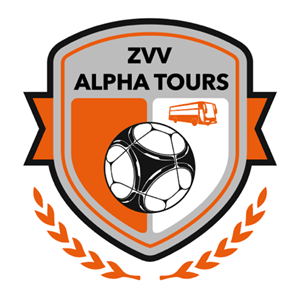 Inschrijfformulier 
‘Vrienden van ZVV Alpha Tours’Naam:..................................................................................................

Adres:..................................................................................................

Postcode:.............................................................................................

Plaats:……………………………………………………………………………………………….

Contactpersoon: ………………………………………………………………………………..Graag het logo van uw bedrijf mailen naar corrr@quicknet.nl.Hierbij verklaar ik, tot wederopzegging, voor € 75,- per jaar lid te worden van ‘Vrienden van ZVV Alpha Tours’. Mijn lidmaatschap ga ik voor (minimaal) drie jaar aan. Datum:							Handtekening:………………………………					………………………………
Dit formulier ingevuld en ondertekend mailen naar: corrr@quicknet.nl
Bij vragen, kunt u Cor bellen: 06-51893502